Strokovno izobraževalni center Brežice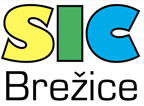 Višja strokovna šola BrežiceBizeljska cesta 45, 8250 BrežiceNa podlagi 9. člena Pravilnika o ocenjevanju znanja v višjih strokovnih šolah UL 71/09 določa ravnateljica naslednja pravila:PRAVILA ZA OPRAVLJANJE DELNIH IZPITOVSPLOŠNE DOLOČBETa pravila urejajo način, pravice in dolžnosti študentov pri opravljanju delnih izpitov v rednem izobraževanju na Višji strokovni šoli v Brežicah v programu Ekonomist in v programu Velnes.PRAVICE IN DOLŽNOSTI ŠTUDENTOVIzpit je redna oblika preverjanja znanja. Pri izpitu se preverja znanje, ki ga za posamezni predmet določa učni načrt in se lahko preverja tudi po delih z delnimi izpiti.Izpiti so ustni, pisni ter pisni in ustni, kar je določeno v Obveznih načinih ocenjevanja znanja v študijskem programu.Pri predmetih, ki združujejo vsebinsko različne sklope, ki so tudi obsežnejši, se izpit lahko opravlja v več delih (delni izpiti). Vsak delni izpit se oceni posebej, končna ocena izpita je sestavljena iz povprečja posameznih delnih izpitov.V skladu s tem pravilnikom velja za delne izpite vse, kar velja za predmetne izpite.Pogoji za pristop k izpitu morajo biti opredeljeni v učnih načrtih predmetov ali objavljeni na spletni strani šole. Predavatelji  z njimi seznanijo študente na uvodnih urah.Kandidat uspešno opravi izpit, če dobi oceno od zadostno (6) do odlično (10).Z delnimi izpiti je uspešno opravljen izpit, če kandidat pri vseh delnih izpitih posameznega predmeta doseže ocene od zadostno (6) do odlično (10). Izpraševalci na podlagi ocen delnih izpitov oblikujejo končno enotno (eno) oceno izpita. Če rezultat deljenja ni celo število, se upošteva matematično pravilo zaokroževanja.Študenti se morajo prijaviti na delni izpit enako kot na redni izpitni rok. Roki morajo biti objavljeni 7 dni pred izvajanjem delnega izpita. Vsako naslednjo enoto delnega izpita študent lahko opravlja, če je na predhodnem delnem izpitu dosegel pozitivno oceno oz. je izpolnil vse obveznosti za pristop k delnemu izpitu.V primeru, da študent nima opravljenih vseh delnih izpitov oz. je bil negativno ocenjen iz posameznih delov, opravlja predmetni izpit v razpisanih rokih.K posameznemu delnemu izpitu, ki se opravlja ločeno, se lahko pristopi, ko je izveden tisti del predmeta, ki ga obsega delni izpit.Predavatelj posreduje ocene delnih izpitov v referat šole najkasneje v desetih dneh po izpitnem roku za posamezno enoto delnega izpita. Končno izpolnjen zapisnik o izpitu pa odda po zadnji enoti delnih izpitov.Študent opravlja posamezne enote delnih izpitov samo enkrat. Opravljanje izpita z delnimi izpiti se šteje kot redni izpitni rok. Študent, ki se ne odjavi iz delnega izpita, je izkoristil en izpitni rok.Študent, ki ponavlja letnik, opravlja vse manjkajoče obveznosti enako kot ostali študenti.Študenti brez statusa ne morejo opravljati delnih izpitov.KONČNE DOLOČBEPravila začnejo veljati naslednji dan, ko jih je določila ravnateljica.Brežice, 22. 10. 2022                                                                                                              ravnateljica VSŠ Brežice :                                                                                                              Hermina Vučajnk Šarić